Beyamarr 1 Munungurr     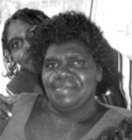 Born 			1963  Region 		Arnhemland Language		Yolngu BiographyBeyamarr’s father was well known artist Djutjadjutja Munuŋgurr, deceased in 1999. Beyamarr continues to live and work as an artist at the Djapu clan outstation of Waṉḏawuy. She is a mainstay of that community. Her art remains strictly within her clan template. Clan: Djapu, BalamumuHomeland: Wandaway/ Buku—dal/GarrthaMoiety: Dhuwa